Постоянный комитет по авторскому праву и смежным правамТридцать седьмая сессияЖенева, 26–30 ноября 2018 г.ПРЕДЛАГАЕМЫЙ ПОРЯДОК ПРОВЕДЕНИЯ ИССЛЕДОВАНИЯ В ОБЛАСТИ ОХРАНЫ ПРАВ РЕЖИССЕРОВ-ПОСТАНОВЩИКОВДокумент подготовлен СекретариатомОХРАНа ПРАВ РЕЖИССЕРОВ-ПОСТАНОВЩИКОВРоссийская Федерация на тридцать пятой сессии ПКАП в ноябре 2017 г. представила «Предложение Российской Федерации об укреплении охраны прав режиссеров-постановщиков на международном уровне» (документ SCCR/35/8).На тридцать шестой сессии ПКАП делегация этой страны выступила с подробной презентацией своего документа и предложила Комитету провести исследование по данной теме.  Комитет одобрил это предложение и поручил Секретариату представить на тридцать седьмой сессии ПКАП информацию о порядке проведения такого исследования.Проведение данного исследования предлагается поручить двум экспертам, один из которых является гражданином Канады, а второй – Российской Федерации.Гражданка Канады профессор Изольда Жендро является выпускницей Университета Макгилла и Университета Париж II (доктор юридических наук), а также членом коллегии адвокатов Квебека.  Профессор Жендро преподает право интеллектуальной собственности и конкурентное право на юридическом факультете Монреальского университета с 1991 г. и сотрудничает с рядом иностранных вузов.  Научно-исследовательская работа профессора Жендро посвящена вопросам авторского права в сравнительном и международном аспекте.  Профессор Жендро является автором многочисленных публикаций в Канаде и за рубежом.Гражданин Российской Федерации профессор Антон Серго является выпускником Московского государственного юридического университета (МГЮА) (доктор юридических наук) и членом Кафедры ЮНЕСКО по авторскому праву и другим правам интеллектуальной собственности.  Он также является доцентом кафедры авторского права и смежных прав Российской государственной академии интеллектуальной собственности и автором ряда публикаций.Исследование, которое будет насчитывать порядка 35–45 страниц, будет подготовлено на английском языке;  на рабочие языки ВОИС будет переведено только резюме этого документа.Исследование включает в себя анализ способов охраны прав режиссеров-постановщиков, предусмотренных законами по авторскому праву и смежным правам различных стран мира.  В нем: будут описаны международно-правовые нормы, применимые к правам режиссеров-постановщиков;будет описан объем признанного предмета охраны (например, охватываемая деятельность, неимущественные и имущественные права с примерами из практики разных государств-членов);будут приведены показательные примеры положений национального законодательства государств – членов ВОИС об охране прав режиссеров-постановщиков и условиях предоставления соответствующей правовой охраны, включая охрану постановок, не закрепленных в материальной форме;будет изучена практика применения норм в сфере охраны прав режиссеров-постановщиков и проведен анализ ряда практических примеров, иллюстрирующих системы, используемые в настоящее время;будет проанализирована эффективность охраны прав режиссеров-постановщиков с тем, чтобы оценить целесообразность создания международного механизма охраны в той или иной форме.Исследование будет представлено на тридцать девятой сессии ПКАП в октябре 2019 г.  Промежуточный отчет о ходе работы будет представлен на тридцать восьмой сессии ПКАП в апреле 2019 г.[Конец документа]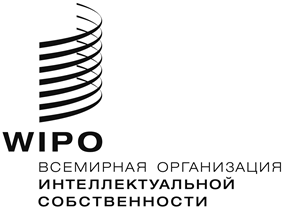 RSCCR/37/3    SCCR/37/3    SCCR/37/3    оригинал:  английский оригинал:  английский оригинал:  английский дата:  6 ноября 2018 г.    дата:  6 ноября 2018 г.    дата:  6 ноября 2018 г.    